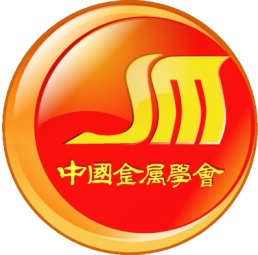 中国金属学会团体标准项目建议书标准项目名称： 智能冷轧（硅钢）体系架构与建设指南牵头起草单位： 中冶南方工程技术有限公司参加编写单位： 中国金属学会标准化工作委员会2020年07月10日[注1] 表中内容需认真填写，内容要翔实、全面、条理清晰，阐述准确、明白。如不符合要求，则不予立项；[注2] 填写制定或修订项目中，若选择修订必须填写被修订标准号；[注3] 选择采用国际标准，必须填写采标号及采用程度；[注4] 请在中国金属学会网站下载此表格电子版填写。建议项目名称（中文）智能冷轧（硅钢）体系架构与建设指南智能冷轧（硅钢）体系架构与建设指南智能冷轧（硅钢）体系架构与建设指南智能冷轧（硅钢）体系架构与建设指南智能冷轧（硅钢）体系架构与建设指南智能冷轧（硅钢）体系架构与建设指南智能冷轧（硅钢）体系架构与建设指南建议项目名称（英文）Intelligent Cold Rolling（ES）System Architecture and Construction Implementation GuideIntelligent Cold Rolling（ES）System Architecture and Construction Implementation GuideIntelligent Cold Rolling（ES）System Architecture and Construction Implementation GuideIntelligent Cold Rolling（ES）System Architecture and Construction Implementation GuideIntelligent Cold Rolling（ES）System Architecture and Construction Implementation GuideIntelligent Cold Rolling（ES）System Architecture and Construction Implementation GuideIntelligent Cold Rolling（ES）System Architecture and Construction Implementation Guide制定或修订制定制定制定被修订标准号被修订标准号牵头单位中冶南方工程技术有限公司中冶南方工程技术有限公司中冶南方工程技术有限公司计划起止时间计划起止时间2020-06-01 至2021-12-312020-06-01 至2021-12-31联系人叶理德叶理德叶理德手机手机1370718977113707189771电话027819966890278199668902781996689电子信箱电子信箱yelide@wisdri.comyelide@wisdri.com目的、意义或必要性通过该技术标准的编制为未来智能冷轧（硅钢）厂的设计、建设、运营提供指导。该标准将结合国内外先进钢铁企业的智能制造技术和装备，总结阐述钢铁企业冷轧（硅钢）厂的重点工艺和设备在智能制造方面的先进技术和发展方向，为未来智能钢厂的建设指明方向。通过该技术标准的编制为未来智能冷轧（硅钢）厂的设计、建设、运营提供指导。该标准将结合国内外先进钢铁企业的智能制造技术和装备，总结阐述钢铁企业冷轧（硅钢）厂的重点工艺和设备在智能制造方面的先进技术和发展方向，为未来智能钢厂的建设指明方向。通过该技术标准的编制为未来智能冷轧（硅钢）厂的设计、建设、运营提供指导。该标准将结合国内外先进钢铁企业的智能制造技术和装备，总结阐述钢铁企业冷轧（硅钢）厂的重点工艺和设备在智能制造方面的先进技术和发展方向，为未来智能钢厂的建设指明方向。通过该技术标准的编制为未来智能冷轧（硅钢）厂的设计、建设、运营提供指导。该标准将结合国内外先进钢铁企业的智能制造技术和装备，总结阐述钢铁企业冷轧（硅钢）厂的重点工艺和设备在智能制造方面的先进技术和发展方向，为未来智能钢厂的建设指明方向。通过该技术标准的编制为未来智能冷轧（硅钢）厂的设计、建设、运营提供指导。该标准将结合国内外先进钢铁企业的智能制造技术和装备，总结阐述钢铁企业冷轧（硅钢）厂的重点工艺和设备在智能制造方面的先进技术和发展方向，为未来智能钢厂的建设指明方向。通过该技术标准的编制为未来智能冷轧（硅钢）厂的设计、建设、运营提供指导。该标准将结合国内外先进钢铁企业的智能制造技术和装备，总结阐述钢铁企业冷轧（硅钢）厂的重点工艺和设备在智能制造方面的先进技术和发展方向，为未来智能钢厂的建设指明方向。通过该技术标准的编制为未来智能冷轧（硅钢）厂的设计、建设、运营提供指导。该标准将结合国内外先进钢铁企业的智能制造技术和装备，总结阐述钢铁企业冷轧（硅钢）厂的重点工艺和设备在智能制造方面的先进技术和发展方向，为未来智能钢厂的建设指明方向。范围和主要
技术内容1）适用范围：
本次标准编制的主要内容为冷轧（硅钢）智能制造的技术范围、核心技术、改造方法以及实施建议等，将对传统冷轧（硅钢）厂的智能化提升方向、实施路径等给出指导性建议。标准的适用范围包括冷轧（硅钢）工厂的酸洗、轧机、退火等一系列重要机组。
2）标准的主要技术内容
1、智能冷轧（硅钢）总体技术体系架构
1.1工业互联网架构及大数据平台
1.2数字孪生体构建技术
1.3系统与现有其它系统的关系
2、智能冷轧（硅钢）关键技术
2.1一体化生产智能管控平台
2.1.1智能优化调度与排程
2.1.2全流程智能质量管控
2.1.3资产管理和维保系统
2.1.4 全场智能物流系统
2.2 能源和环保智能管控
2.3 过程智能优化控制技术
2.3.1各机组、各工序智能优化控制技术
2.4 无人化系统和装置
2.4.1无人化技术和系统
    （含无人仓库等、机组入口段无人化技术）
2.4.2无人化技术和装置
    （含机器人等）
2.5 智能检测技术
2.6智能设备故障诊断技术
3.建设实施路径与建议1）适用范围：
本次标准编制的主要内容为冷轧（硅钢）智能制造的技术范围、核心技术、改造方法以及实施建议等，将对传统冷轧（硅钢）厂的智能化提升方向、实施路径等给出指导性建议。标准的适用范围包括冷轧（硅钢）工厂的酸洗、轧机、退火等一系列重要机组。
2）标准的主要技术内容
1、智能冷轧（硅钢）总体技术体系架构
1.1工业互联网架构及大数据平台
1.2数字孪生体构建技术
1.3系统与现有其它系统的关系
2、智能冷轧（硅钢）关键技术
2.1一体化生产智能管控平台
2.1.1智能优化调度与排程
2.1.2全流程智能质量管控
2.1.3资产管理和维保系统
2.1.4 全场智能物流系统
2.2 能源和环保智能管控
2.3 过程智能优化控制技术
2.3.1各机组、各工序智能优化控制技术
2.4 无人化系统和装置
2.4.1无人化技术和系统
    （含无人仓库等、机组入口段无人化技术）
2.4.2无人化技术和装置
    （含机器人等）
2.5 智能检测技术
2.6智能设备故障诊断技术
3.建设实施路径与建议1）适用范围：
本次标准编制的主要内容为冷轧（硅钢）智能制造的技术范围、核心技术、改造方法以及实施建议等，将对传统冷轧（硅钢）厂的智能化提升方向、实施路径等给出指导性建议。标准的适用范围包括冷轧（硅钢）工厂的酸洗、轧机、退火等一系列重要机组。
2）标准的主要技术内容
1、智能冷轧（硅钢）总体技术体系架构
1.1工业互联网架构及大数据平台
1.2数字孪生体构建技术
1.3系统与现有其它系统的关系
2、智能冷轧（硅钢）关键技术
2.1一体化生产智能管控平台
2.1.1智能优化调度与排程
2.1.2全流程智能质量管控
2.1.3资产管理和维保系统
2.1.4 全场智能物流系统
2.2 能源和环保智能管控
2.3 过程智能优化控制技术
2.3.1各机组、各工序智能优化控制技术
2.4 无人化系统和装置
2.4.1无人化技术和系统
    （含无人仓库等、机组入口段无人化技术）
2.4.2无人化技术和装置
    （含机器人等）
2.5 智能检测技术
2.6智能设备故障诊断技术
3.建设实施路径与建议1）适用范围：
本次标准编制的主要内容为冷轧（硅钢）智能制造的技术范围、核心技术、改造方法以及实施建议等，将对传统冷轧（硅钢）厂的智能化提升方向、实施路径等给出指导性建议。标准的适用范围包括冷轧（硅钢）工厂的酸洗、轧机、退火等一系列重要机组。
2）标准的主要技术内容
1、智能冷轧（硅钢）总体技术体系架构
1.1工业互联网架构及大数据平台
1.2数字孪生体构建技术
1.3系统与现有其它系统的关系
2、智能冷轧（硅钢）关键技术
2.1一体化生产智能管控平台
2.1.1智能优化调度与排程
2.1.2全流程智能质量管控
2.1.3资产管理和维保系统
2.1.4 全场智能物流系统
2.2 能源和环保智能管控
2.3 过程智能优化控制技术
2.3.1各机组、各工序智能优化控制技术
2.4 无人化系统和装置
2.4.1无人化技术和系统
    （含无人仓库等、机组入口段无人化技术）
2.4.2无人化技术和装置
    （含机器人等）
2.5 智能检测技术
2.6智能设备故障诊断技术
3.建设实施路径与建议1）适用范围：
本次标准编制的主要内容为冷轧（硅钢）智能制造的技术范围、核心技术、改造方法以及实施建议等，将对传统冷轧（硅钢）厂的智能化提升方向、实施路径等给出指导性建议。标准的适用范围包括冷轧（硅钢）工厂的酸洗、轧机、退火等一系列重要机组。
2）标准的主要技术内容
1、智能冷轧（硅钢）总体技术体系架构
1.1工业互联网架构及大数据平台
1.2数字孪生体构建技术
1.3系统与现有其它系统的关系
2、智能冷轧（硅钢）关键技术
2.1一体化生产智能管控平台
2.1.1智能优化调度与排程
2.1.2全流程智能质量管控
2.1.3资产管理和维保系统
2.1.4 全场智能物流系统
2.2 能源和环保智能管控
2.3 过程智能优化控制技术
2.3.1各机组、各工序智能优化控制技术
2.4 无人化系统和装置
2.4.1无人化技术和系统
    （含无人仓库等、机组入口段无人化技术）
2.4.2无人化技术和装置
    （含机器人等）
2.5 智能检测技术
2.6智能设备故障诊断技术
3.建设实施路径与建议1）适用范围：
本次标准编制的主要内容为冷轧（硅钢）智能制造的技术范围、核心技术、改造方法以及实施建议等，将对传统冷轧（硅钢）厂的智能化提升方向、实施路径等给出指导性建议。标准的适用范围包括冷轧（硅钢）工厂的酸洗、轧机、退火等一系列重要机组。
2）标准的主要技术内容
1、智能冷轧（硅钢）总体技术体系架构
1.1工业互联网架构及大数据平台
1.2数字孪生体构建技术
1.3系统与现有其它系统的关系
2、智能冷轧（硅钢）关键技术
2.1一体化生产智能管控平台
2.1.1智能优化调度与排程
2.1.2全流程智能质量管控
2.1.3资产管理和维保系统
2.1.4 全场智能物流系统
2.2 能源和环保智能管控
2.3 过程智能优化控制技术
2.3.1各机组、各工序智能优化控制技术
2.4 无人化系统和装置
2.4.1无人化技术和系统
    （含无人仓库等、机组入口段无人化技术）
2.4.2无人化技术和装置
    （含机器人等）
2.5 智能检测技术
2.6智能设备故障诊断技术
3.建设实施路径与建议1）适用范围：
本次标准编制的主要内容为冷轧（硅钢）智能制造的技术范围、核心技术、改造方法以及实施建议等，将对传统冷轧（硅钢）厂的智能化提升方向、实施路径等给出指导性建议。标准的适用范围包括冷轧（硅钢）工厂的酸洗、轧机、退火等一系列重要机组。
2）标准的主要技术内容
1、智能冷轧（硅钢）总体技术体系架构
1.1工业互联网架构及大数据平台
1.2数字孪生体构建技术
1.3系统与现有其它系统的关系
2、智能冷轧（硅钢）关键技术
2.1一体化生产智能管控平台
2.1.1智能优化调度与排程
2.1.2全流程智能质量管控
2.1.3资产管理和维保系统
2.1.4 全场智能物流系统
2.2 能源和环保智能管控
2.3 过程智能优化控制技术
2.3.1各机组、各工序智能优化控制技术
2.4 无人化系统和装置
2.4.1无人化技术和系统
    （含无人仓库等、机组入口段无人化技术）
2.4.2无人化技术和装置
    （含机器人等）
2.5 智能检测技术
2.6智能设备故障诊断技术
3.建设实施路径与建议国内外情况
简要说明1）国内外对该技术研究情况简要说明: 
目前，国内外的钢铁企业基本普及了从一级到五级的信息化系统建设，冷轧（硅钢）车间基本完成了冷轧生产工艺的全流程自动化控制。
但是工艺优化控制模型虽有较多研究，并形成了可推广的产品，但目前这些产品的性能还不够稳定、范围不全面，对冷轧（硅钢）生产真正的支撑作用还不够，缺乏与工艺操作的深度融合和深入钻研；对无人化、智能检测等技术也有部分研究，但还未形成稳定、可靠、可推广的全系列技术产品；对完整的一体化智能管控的研究也不完整。
本标准的制定，一方面将对现有的技术进行规范化的总结和提升，另一方面将对当前所缺乏的技术进行方案构建和描述，为未来智能冷轧（硅钢）的技术发展奠定基础。1）国内外对该技术研究情况简要说明: 
目前，国内外的钢铁企业基本普及了从一级到五级的信息化系统建设，冷轧（硅钢）车间基本完成了冷轧生产工艺的全流程自动化控制。
但是工艺优化控制模型虽有较多研究，并形成了可推广的产品，但目前这些产品的性能还不够稳定、范围不全面，对冷轧（硅钢）生产真正的支撑作用还不够，缺乏与工艺操作的深度融合和深入钻研；对无人化、智能检测等技术也有部分研究，但还未形成稳定、可靠、可推广的全系列技术产品；对完整的一体化智能管控的研究也不完整。
本标准的制定，一方面将对现有的技术进行规范化的总结和提升，另一方面将对当前所缺乏的技术进行方案构建和描述，为未来智能冷轧（硅钢）的技术发展奠定基础。1）国内外对该技术研究情况简要说明: 
目前，国内外的钢铁企业基本普及了从一级到五级的信息化系统建设，冷轧（硅钢）车间基本完成了冷轧生产工艺的全流程自动化控制。
但是工艺优化控制模型虽有较多研究，并形成了可推广的产品，但目前这些产品的性能还不够稳定、范围不全面，对冷轧（硅钢）生产真正的支撑作用还不够，缺乏与工艺操作的深度融合和深入钻研；对无人化、智能检测等技术也有部分研究，但还未形成稳定、可靠、可推广的全系列技术产品；对完整的一体化智能管控的研究也不完整。
本标准的制定，一方面将对现有的技术进行规范化的总结和提升，另一方面将对当前所缺乏的技术进行方案构建和描述，为未来智能冷轧（硅钢）的技术发展奠定基础。1）国内外对该技术研究情况简要说明: 
目前，国内外的钢铁企业基本普及了从一级到五级的信息化系统建设，冷轧（硅钢）车间基本完成了冷轧生产工艺的全流程自动化控制。
但是工艺优化控制模型虽有较多研究，并形成了可推广的产品，但目前这些产品的性能还不够稳定、范围不全面，对冷轧（硅钢）生产真正的支撑作用还不够，缺乏与工艺操作的深度融合和深入钻研；对无人化、智能检测等技术也有部分研究，但还未形成稳定、可靠、可推广的全系列技术产品；对完整的一体化智能管控的研究也不完整。
本标准的制定，一方面将对现有的技术进行规范化的总结和提升，另一方面将对当前所缺乏的技术进行方案构建和描述，为未来智能冷轧（硅钢）的技术发展奠定基础。1）国内外对该技术研究情况简要说明: 
目前，国内外的钢铁企业基本普及了从一级到五级的信息化系统建设，冷轧（硅钢）车间基本完成了冷轧生产工艺的全流程自动化控制。
但是工艺优化控制模型虽有较多研究，并形成了可推广的产品，但目前这些产品的性能还不够稳定、范围不全面，对冷轧（硅钢）生产真正的支撑作用还不够，缺乏与工艺操作的深度融合和深入钻研；对无人化、智能检测等技术也有部分研究，但还未形成稳定、可靠、可推广的全系列技术产品；对完整的一体化智能管控的研究也不完整。
本标准的制定，一方面将对现有的技术进行规范化的总结和提升，另一方面将对当前所缺乏的技术进行方案构建和描述，为未来智能冷轧（硅钢）的技术发展奠定基础。1）国内外对该技术研究情况简要说明: 
目前，国内外的钢铁企业基本普及了从一级到五级的信息化系统建设，冷轧（硅钢）车间基本完成了冷轧生产工艺的全流程自动化控制。
但是工艺优化控制模型虽有较多研究，并形成了可推广的产品，但目前这些产品的性能还不够稳定、范围不全面，对冷轧（硅钢）生产真正的支撑作用还不够，缺乏与工艺操作的深度融合和深入钻研；对无人化、智能检测等技术也有部分研究，但还未形成稳定、可靠、可推广的全系列技术产品；对完整的一体化智能管控的研究也不完整。
本标准的制定，一方面将对现有的技术进行规范化的总结和提升，另一方面将对当前所缺乏的技术进行方案构建和描述，为未来智能冷轧（硅钢）的技术发展奠定基础。1）国内外对该技术研究情况简要说明: 
目前，国内外的钢铁企业基本普及了从一级到五级的信息化系统建设，冷轧（硅钢）车间基本完成了冷轧生产工艺的全流程自动化控制。
但是工艺优化控制模型虽有较多研究，并形成了可推广的产品，但目前这些产品的性能还不够稳定、范围不全面，对冷轧（硅钢）生产真正的支撑作用还不够，缺乏与工艺操作的深度融合和深入钻研；对无人化、智能检测等技术也有部分研究，但还未形成稳定、可靠、可推广的全系列技术产品；对完整的一体化智能管控的研究也不完整。
本标准的制定，一方面将对现有的技术进行规范化的总结和提升，另一方面将对当前所缺乏的技术进行方案构建和描述，为未来智能冷轧（硅钢）的技术发展奠定基础。牵头单位（盖公章）年 月日专业技术
委员会（签字或盖公章）年 月 日（签字或盖公章）年 月 日中国金属学会标准化工作委员会中国金属学会标准化工作委员会（签字或盖公章）年 月 日